 TRAINING 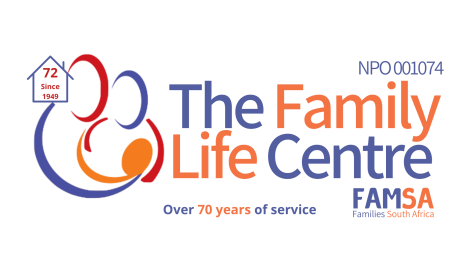 PROGRAMMES2022   FAMILY LIFE CENTRETRAINING REGISTRATION FORMPERSONAL DETAILS:COURSE INFORMATION:PLEASE NOTE: ATTENDANCE OF ALL TRAINING SESSIONS IS COMPULSORY FOR OBTAINING A CERTIFICATEFINANCIAL INFORMATION:ADDITIONAL INFORMATION:TITLE:SEX:SEX:SEX:MFFotherotherLEGAL NAME:LEGAL NAME:LAST NAMELAST NAMELAST NAMELAST NAMELAST NAMELAST NAMEFIRST NAMEFIRST NAMEFIRST NAMEFIRST NAMEMIDDLE NAMEMIDDLE NAMEMIDDLE NAMEMIDDLE NAMEDATE OF BIRTHDATE OF BIRTHID/PASSPORT NUMBERID/PASSPORT NUMBERID/PASSPORT NUMBERAGERESIDENTIAL ADDRESS:RESIDENTIAL ADDRESS:RESIDENTIAL ADDRESS:RESIDENTIAL ADDRESS:RESIDENTIAL ADDRESS:RESIDENTIAL ADDRESS:RESIDENTIAL ADDRESS:RESIDENTIAL ADDRESS:RESIDENTIAL ADDRESS:RESIDENTIAL ADDRESS:RESIDENTIAL ADDRESS:RESIDENTIAL ADDRESS:RESIDENTIAL ADDRESS:RESIDENTIAL ADDRESS:RESIDENTIAL ADDRESS:RESIDENTIAL ADDRESS:POSTAL ADDRESS: (Tick if address is the same as Residential address): POSTAL ADDRESS: (Tick if address is the same as Residential address): POSTAL ADDRESS: (Tick if address is the same as Residential address): POSTAL ADDRESS: (Tick if address is the same as Residential address): POSTAL ADDRESS: (Tick if address is the same as Residential address): POSTAL ADDRESS: (Tick if address is the same as Residential address): POSTAL ADDRESS: (Tick if address is the same as Residential address): POSTAL ADDRESS: (Tick if address is the same as Residential address): POSTAL ADDRESS: (Tick if address is the same as Residential address): POSTAL ADDRESS: (Tick if address is the same as Residential address): POSTAL ADDRESS: (Tick if address is the same as Residential address): POSTAL ADDRESS: (Tick if address is the same as Residential address): POSTAL ADDRESS: (Tick if address is the same as Residential address): POSTAL ADDRESS: (Tick if address is the same as Residential address): POSTAL ADDRESS: (Tick if address is the same as Residential address): POSTAL ADDRESS: (Tick if address is the same as Residential address): TELEPHONE NUMBERS:TELEPHONE NUMBERS:TELEPHONE NUMBERS:TELEPHONE NUMBERS:Home:Home:Home:Home:Home:Home:Work:Work:Work:Cell no:Cell no:Cell no:Email address:Email address:Email address:Email address:Email address:Email address:Email address:Email address:Email address:Email address:Email address:Email address:Email address:Email address:Email address:Email address:Work Address:Work Address:Work Address:Work Address:Work Address:Work Address:Work Address:Work Address:Work Address:Work Address:Work Address:Work Address:Work Address:Work Address:Work Address:Work Address:Qualifications:Qualifications:Qualifications:Qualifications:Qualifications:Qualifications:Qualifications:Qualifications:Qualifications:Qualifications:Qualifications:Qualifications:Qualifications:Qualifications:Qualifications:Qualifications:Present Occupation:Present Occupation:Present Occupation:Present Occupation:Present Occupation:Present Occupation:Present Occupation:Present Occupation:Present Occupation:Present Occupation:Present Occupation:Present Occupation:Present Occupation:Present Occupation:Present Occupation:Present Occupation:Previous experience in this field, if any:Previous experience in this field, if any:Previous experience in this field, if any:Previous experience in this field, if any:Previous experience in this field, if any:Previous experience in this field, if any:Previous experience in this field, if any:Previous experience in this field, if any:Previous experience in this field, if any:Previous experience in this field, if any:Previous experience in this field, if any:Previous experience in this field, if any:Previous experience in this field, if any:Previous experience in this field, if any:Previous experience in this field, if any:Previous experience in this field, if any:COURSE ENROLLED:COURSE ENROLLED:DATE OF COURSE:PLEASE NOTE: In order to secure a place for you for the course of your choice, we request a 50% enrolment fee to be paid at least 2 weeks prior to the start of the course.A cancellation fee of 50% of the balance will be due should cancellation occur within 7 working days prior to the training.BANKING DETAILS:BENEFICIARY: The Family Life CentreBANK: Nedbank, Northern GautengBranch Code: 198765Account no: 146 901 6397Account type: Cheque AccountPLEASE SEND PROOF OF PAYMENT TO finance@familylife.co.za or training@familylife.co.za Reasons for wanting to do this course:Special dietary requirements?Where did you hear about this us or this course:Would you like to be added onto our database for information on future courses/workshops?We require updated pictures from time to time to promote our courses on social media, our website and all our marketing materials. These pictures will be shared by us (The Family Life Centre) only and they will not be shared without your consent, do you give consent to us take and share a picture of you during training? Yes        No  PLEASE NOTE: Should it be necessary, participants will be informed of any date or time changesI hereby declare that the foregoing information contained in this document is true and correct and I understand that should any of this information discovered to be untrue, my attendance to the course at The Family Life Centre will be terminated and I will be prohibited from continuing to attend this any further.Full Name:__________________________________________Signature:____________________________Date:__________________________Further enquiries regarding training can be directed to the Training Department at training@familylife.co.za or patricia@familylife.co.za, Tel: 011 788 4784